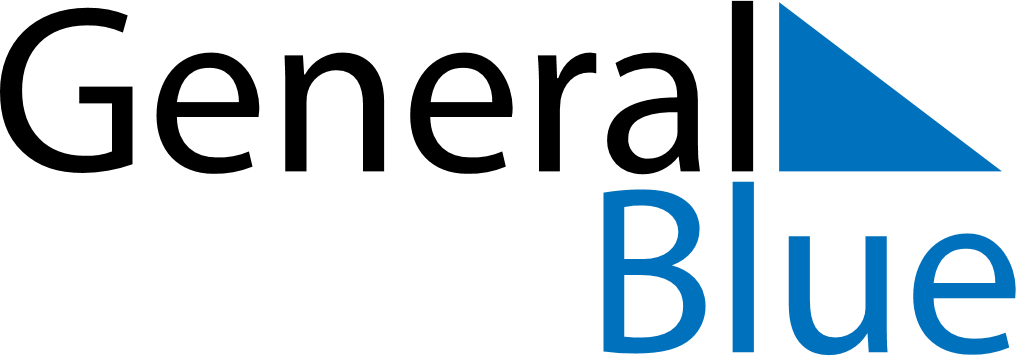 August 2029August 2029August 2029Central African RepublicCentral African RepublicMondayTuesdayWednesdayThursdayFridaySaturdaySunday12345678910111213141516171819Independence DayAssumption202122232425262728293031